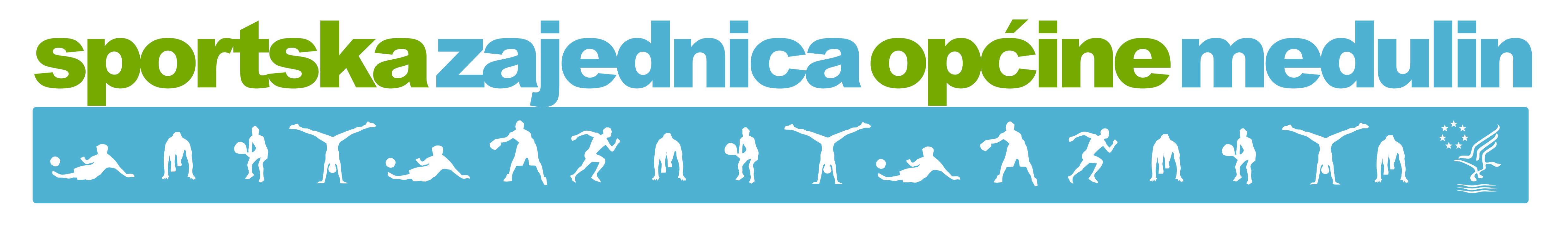 SPORTSKA   ZAJEDNICA  OPĆINE  MEDULINMedulin, Centar 223, OIB: 89459278212, MB: 2719118Uredi: ŠSD Dr. Mate Demarina, Munida 3, 1. kat______________________________________________________________________Medulin, 24.08.2023.Na temelju članka 6. Pravilnika o korištenju Školske sportske dvorane Dr. Mate Demarina od 13.10.2020. godine, Sportska zajednice Općine Medulin raspisujeJAVNI  POZIVza iskazivanje interesa i prijavu za korištenje i najam Školske sportske dvorane Dr. Mate Demarina u Medulinu i balon dvorane Područne škole u Banjolama – korištenje dvorana od članica Sportske zajednice općine MedulinSportska zajednica općine Medulin poziva sve zainteresirane članice na iskazivanje interesa za korištenje Školske sportske dvorane Dr. Mate Demarina i balon dvorane Područne škole Banjole (u daljnjem tekstu: dvorana) za razdoblje od 04. rujna 2023. godine do 21. lipnja 2024. godine.Javiti se mogu sve zainteresirane članice Sportske zajednice općine Medulin.Prostori dvorane koji se daju na korištenje ili najam jesu:velika dvodijelna sportska dvorana sa tribinom (mogućnost pregrađivanja u dva dijela i najma ili korištenja dvorane u 2 segmenta),mala sportska dvorana na katu objekta,pripadajuće svlačionice sa sanitarnim blokovima, balon dvorana Banjole.I.	VREMENSKO RAZDOBLJE KORIŠTENJA DVORANEDnevni raspored korištenja Dvorane organizira se na način da se radnim danom za vrijeme nastavne godine u prijepodnevnom i dijelu poslijepodnevnog dijela dana (od 08:00 do 15:00 sati) primarno koristi za nastavu tjelesne i zdravstvene kulture učenika, a u poslijepodnevnom i večernjem dijelu dana (od 15:00 do 22:00 sata) koristi za treninge i ostale aktivnosti klubova i ostalih korisnika. Dnevni raspored rada i korištenja Dvorane u slučaju rada subotom i nedjeljom određuje se pojedinačno kroz Raspored korištenja.U određenim posebnim slučajevima manifestacije od posebnog značaja mogu imati apsolutni prioritet, o čemu odlučuje Predsjednik SZOM na temelju zahtjeva Vlasnika dvorane – Općine Medulin.Prioritet korištenja Dvorane među sportskim udrugama određuje Izvršni odbor SZOM posebnom odlukom. (čl. 4. Pravilnika)II.	TERMINI I DEFINIRANJE RASPOREDA KORIŠTENJA DVORANEDvorana se koristi prema:utvrđenom Rasporedu korištenja koji donosi Sportska zajednica Općine Medulin za treninge i aktivnosti klubova i ostalih korisnika posebnim prijavama putem propisanog Obrasca prijave za sva korištenja izvan utvrđenog tjednog ili mjesečnog rasporeda korištenja. III. 	OBVEZE BUDUĆIH KORISNIKA I ZAVRŠNE ODREDBE I INFORMACIJESvi budući korisnici dvorane morat će se strogo pridržavati Pravilnika o korištenju Školske sportske dvorane Dr. Mate Demarina te temeljem istog usvojenog Kućnog reda korištenja Školske sportske dvorane Dr. Mate Demarina objavljenog na web stranicama Sportske zajednice Općine Medulin te izvješenog na oglasnoj ploči u samoj dvorani.Svi zainteresirani moraju ispuniti Obrazac prijave korištenja dvorane i poslati ga na email voditelj@sportskazajednicamedulin.hr Klubovi i sportske udruge s više grupa (sekcija) trebaju predati zahtjev po grupama/sekcijama (kadeti, juniori, seniori i sl.). Članice ispunjavaju predviđeni obrazac kojega potpisom ovjerava odgovorna osoba članice.Zahtjevi za iskazivanje interesa i prijavu zaprimat će se zaključno do 01. rujna 2023. godine do 16 sati.Sa svim redovnim korisnicima Dvorane uvrštenima u raspored korištenja, te sa korisnicima za događaje koji zahtijevaju dodatno ugovorno reguliranje međusobnih prava i obveza, Sportska zajednica Općine Medulin sklapa Ugovor u pisanom obliku. Ugovorom se definiraju prostori koji se daju na korištenje, oprema koja se daje na korištenje, termini odnosno vrijeme i trajanje korištenja, odgovorna osoba korisnika, naknada za korištenje, rokovi i način plaćanja naknade.Cijene korištenja Dvorane propisane su Cjenikom Sportske zajednice Općine Medulin koji je objavljen na web stranici www.sportskazajednicamedulin.hr, te na oglasnoj ploči Dvorane. Dodatna pojašnjenja i upiti mogu se osim na navedenom mailu dobiti i na broj: 098 335 801 (predsjednik SZOM Bruno Radošević).Javni poziv za korištenje dvorana za sve ostale korisnike biti će objavljen početkom rujna 2023. godine. Voditelj sportskih objekata                                                                               Predsjednik      Josip Radošević                                                                                     Bruno Radošević